   THIS EMPLOYER IS AN EQUAL OPPORTUNITY EMPLOYER 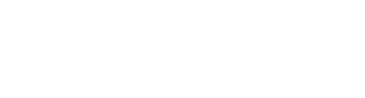 MEATLESS OPTIONS AVAILABLE Food Service Director - Jenny Michael   623.474.2120 x867